ПАТРИОТИЧЕСКИЙ ПРОЕКТ«Дороги войны земляков»Территория реализации проекта: Кардымовский район Смоленской областиВремя реализации: 2019 -2024 годыОбоснование актуальности проекта: Общеизвестно, что в послевоенные годы на мемориальных плитах тысяч братских могил и памятников нашей страны  были увековечены имена  погибших  защитников Отечества. Но мы вынуждены признать, что спустя столько времени после окончания войны, работа по установлению имен солдат и офицеров, которые ушли на войну из Кардымовского района и были призваны Кардымовским РВК, далека от завершения.Кардымовская земля отправила на фронт для защиты Родины от немецко-фашистских захватчиков более 15 тысяч солдат и офицеров, начиная с призывов 1939, 1940 и 1941 годов. Именно им пришлось сражаться с врагом с первых дней войны. Кардымовским РВК призывались на фронт не только уроженцы Кардымовского района, но и те, кто оказался на территории района в связи с переездом на работу или стремился быстрее влиться в ряды Красной Армии и самостоятельно двигался ближе к линии фронта и обращался с заявлением  о призыве в военкомат.  Мы убеждены, что пришло время для увековечения памяти всех участников Великой Отечественной войны, которые разгромили фашизм: кто погиб на полях сражений, попал в плен, пропал без вести, вернулся домой. Это нужно для того, чтобы современные и будущие поколения кардымовцев помнили своих земляков, защитивших нашу страну в самой кровопролитной войне и выигравших её!Обоснование электоральной привлекательности: На сегодняшний день проблема  развития и функционирования системы патриотического воспитания чрезвычайно актуальна и осознаваема всеми группами общественности. Проект «Дороги войны земляков» позволит объединить все существующие в районе силы и привлечь к взаимодействию другие регионы в работе по установлению  всех участников Великой Отечественной войны: кто погиб на полях сражений, попал в плен, пропал без вести, вернулся домой, а также  позволит уточнить и конкретизировать  как воинские потери, так и тех, кто вернулся с войны, но умер от ран в первые послевоенные годы, числился погибшим, но по факту вернулся с войны живым.Цель проекта: Консолидация действий местного сообщества, некоммерческих организаций, органов исполнительной власти, учреждений образования и культуры, поисковых отрядов и общественных организаций по увековечиванию памяти  участников Великой Отечественной войны, погибших в сражениях в разных уголках нашей страны и за ее пределами, пропавших без вести, умерших от ран, скончавшихся в послевоенное время по средствам работы по сбору и уточнению данных, а в последующем - установке дополнительных памятных плит на имеющихся памятниках землякам, участвовавшим в Великой Отечественной войне и установке нового памятника на территории Кардымовского района, чтобы увековечить  максимальное количество имен защитников Отечества.      Задачи проекта: - сохранение  исторической памяти о земляках-участниках Великой Отечественной войны, погибших в сражении, пропавших без вести, вернувшихся с войны, но умерших в мирное время, чьи имена отсутствуют на обелисках и  вовлечение всех слоев населения Кардымовского района, всех возрастных групп в сбор информации и уточнение данных на каждого бойца;- утверждение в сознании и чувствах граждан социально-значимых патриотических ценностей, уважения к подвигу прошлых поколений, воспитание и развитие чувства патриотизма и ответственности;- показать географию войны (где, в каком регионе, когда погиб солдат);- помощь в поиске своих близких родственниками,  уточнение и исправление ошибок,  допущенных в военное и послевоенное время;- проект после  завершения работы позволит создать паспорта на памятники односельчанам;- подготовка к празднованию 75-ой годовщины Победы в Великой Отечественной войне.План реализации проекта: 1. Организационно-подготовительный этап (август-сентябрь 2019 г.)2. Старт проекта –  28 сентября 2019 г.3. Сбор информации по землякам, участникам Великой Отечественной войны и размещение на сайте МБУК «Историко-краеведческий музей» Администрации муниципального образования «Кардымовский район» Смоленской области и в сети Интернет  по мере обработки документов и поступлению информации от родственников.4. Подведение предварительных  итогов по сбору информации на земляков – участников Великой Отечественной войны в День Победы и День освобождения Смоленщины,  ежегодно 2020 – 2024 гг.5. Опубликование общего итога работы – уточненных и дополненных сведениями списков кардымовцев, участвовавших в защите Отечества от немецко-фашистских захватчиков и призванных Кардымовским РВК  на сайте МБУК «Историко-краеведческий музей» и сайте Администрации муниципального образования «Кардымовский район» Смоленской области.6. Установка мемориальных плит с именами земляков, которые не были увековечены.7. Установка памятника землякам, участникам Великой Отечественной войны.8. Издание книги по итогам работы за 5 лет, где будут указаны: имена всех кардымовцев, которые сражались за Родину в годы Великой Отечественной войны; названия  населенных пунктов откуда они родом; география  захоронений бойцов, статистика на вернувшихся живыми и умершими от ран в первые годы войны.Логотип проекта: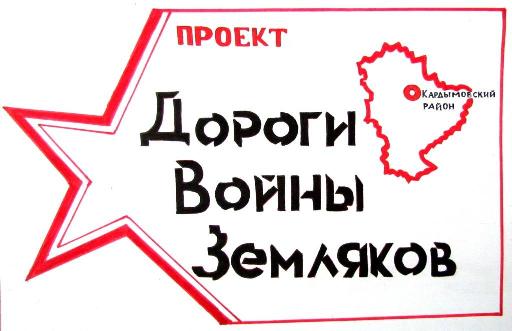 Источники ресурсов, необходимых для реализации проекта:Привлеченные средства из внебюджетных источников, пожертвования заинтересованных лиц, средства, которые будут выделены Администрацией муниципального образования «Кардымовский район» Смоленской области и   Администрациями сельских поселений.УТВЕРЖДЕНОприказом директора МБУК «Историко-краеведческий музей»от «___» _____ 20__ г. № ___